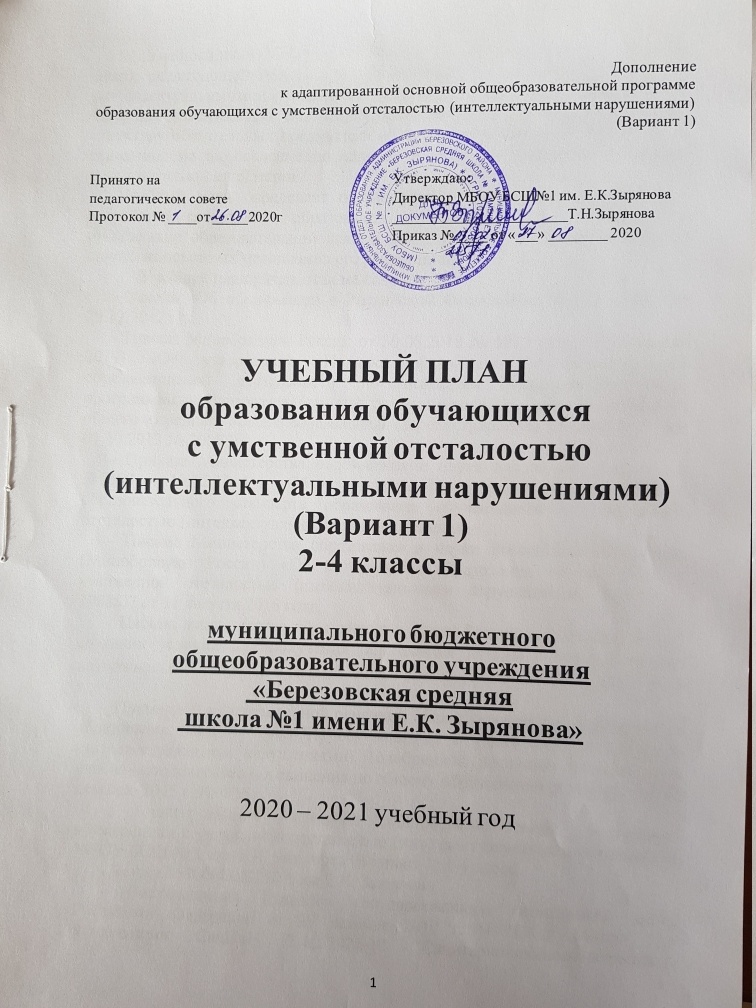 Учебный план  МБОУ БСШ№1 им. Е. К. Зырянова (далее ― Учебный план), реализующей АООП для обучающихся с умственной отсталостью (интеллектуальными нарушениями) (Вариант 1), фиксирует общий объем нагрузки, максимальный объём аудиторной нагрузки обучающихся, состав и структуру обязательных предметных областей, распределяет учебное время, отводимое на их освоение по классам и учебным предметам и  формы промежуточной аттестации.Учебный план определяет общие рамки принимаемых решений при разработке содержания образования, требований к его усвоению и организации образовательной деятельности, а также выступает в качестве одного из основных механизмов его реализации.Учебный план разработан на основе:- Закона «Об образовании в Российской Федерации» № 273 – ФЗ  от 
29.12.2012 г.;- Приказ Минобрнауки России от 30.08.2013 № 1015 (ред. от 27 апреля 2019) «Об утверждении Порядка организации и осуществления образовательной деятельности по основным общеобразовательным программам – образовательным программам начального общего, основного общего и среднего общего образования» (Зарегистрировано в Минюсте Росси 01.10.2013 № 30067);- Приказа Министерства образования и науки Российской Федерации №1599 от 19.12.2014 г. «Об утверждении федерального государственного образовательного стандарта образования обучающихся с умственной отсталостью (интеллектуальными нарушениями)»;- Письма Министерства образования и науки Российской Федерации (Минобрнауки России) «Об организации образования обучающихся с умственной отсталостью (интеллектуальными нарушениями) №ВУС – 1788/07 от 11 августа 2016 года;- Письма министерства образования и науки Российской Федерации «О создании условий для получения образования детьми с ограниченными возможностями здоровья и детьми- инвалидами» №АФ-150/06 от 18.04.2008 г.;- Примерной адаптированной основной общеобразовательной программы образования (далее ― АООП) обучающихся с умственной отсталостью (интеллектуальными нарушениями), (одобренной решением федерального учебно-методического объединения по общему образованию (протокол  от 22 декабря  2015 г. № 4/15);- Адаптированной основной общеобразовательной программы обучающихся с умственной отсталостью (интеллектуальными нарушениями) МБОУ БСШ № 1 им. Е.К. Зырянова (Вариант 1) 1-4 класс.- Устава МБОУ БСШ№ 1 им Е.К. Зырянова;- Постановления Главного государственного санитарного врача Российской Федерации от 29 декабря 2010 г. N 189 г. Москва "Об утверждении СанПиН 2.4.2.2821-10 "Санитарно-эпидемиологические требования к условиям и организации обучения в общеобразовательных учреждениях";- Приказа Министерства просвещения Российской Федерации (Минпросвещения России) «О федеральном перечне учебников, рекомендованных к использованию при реализации имеющих государственную аккредитацию образовательных программ начального общего, основного общего, среднего общего образования» от 28.12.2018 г. № 345;- Приказа Министерства просвещения Российской Федерации (Минпросвещения России) «О внесении изменения в федеральный перечень учебников, рекомендованных к использованию при реализации имеющих государственную аккредитацию образовательных программ начального общего, основного общего, среднего общего образования, сформированный приказом Министерства просвещения Российской Федерации от 28.12.2018 № 345»  от 22.11.2019 г. № 632;- Приказа Министерства просвещения Российской Федерации (Минпросвещения России) «О внесении изменения в федеральный перечень учебников, рекомендованных к использованию при реализации имеющих государственную аккредитацию образовательных программ начального общего, основного общего, среднего общего образования, утвержденный приказом Министерства просвещения Российской Федерации от 28.12.2018 № 345»  от 08.05.2019 г. № 233;- Постановления Главного государственного санитарного врача России от 10.07.2015 № 26, СанПиН Главного государственного санитарного врача России от 10.07.2015 № 2.4.2.3286-15Об утверждении СанПиН 2.4.2.3286-15 "Санитарно-эпидемиологические требования к условиям и организации обучения и воспитания в организациях, осуществляющих образовательную деятельность по адаптированным основным общеобразовательным программам для обучающихся с ограниченными возможностями здоровья" в редакции от 1 сен 2016;- Заключений психолого-медико-педагогической комиссии муниципального отдела образования администрации Березовского района.Продолжительность учебного года во 2-4 классах  – не менее 34 недель. Продолжительностью урока – не превышает 40 минут по пятидневной рабочей неделе.Освоение адаптированной основной общеобразовательной программы для детей с умственной отсталостью (интеллектуальными нарушениями) по учебным предметам сопровождается промежуточной аттестацией, проводимой в следующих формах: КР – контрольная работаТЧ – техника чтенияУС – устное сообщение ТР– творческая работаСКН – сдача контрольных нормативовУчебный план состоит из двух частей — обязательной части и части, формируемой участниками образовательных отношений.Обязательная часть учебного плана определяет состав учебных предметов обязательных предметных областей, которые должны быть реализованы во всех имеющих государственную аккредитацию образовательных организациях, реализующих АООП, и учебное время, отводимое на их изучение по классам (годам) обучения.Обязательная часть учебного плана отражает содержание образования, которое обеспечивает достижение важнейших целей современного образования обучающихся с умственной отсталостью (интеллектуальными нарушениями):формирование жизненных компетенций, обеспечивающих овладение системой социальных отношений и социальное развитие обучающегося, а также его интеграцию в социальное окружение; формирование основ духовно-нравственного развития обучающихся, приобщение их к общекультурным, национальным и этнокультурным ценностям;формирование здорового образа жизни, элементарных правил поведения в экстремальных ситуациях.Часть учебного плана, формируемая участниками образовательных отношений, обеспечивает реализацию особых (специфических) образовательных потребностей, характерных для данной группы обучающихся, а также индивидуальных потребностей каждого обучающегося. Таким образом, часть учебного плана, формируемая участниками образовательных отношений, предусматривает: увеличение учебных часов, отводимых на изучение отдельных учебных предметов обязательной части (русский язык и математика).Содержание коррекционно-развивающей области учебного плана представлено коррекционными занятиями (логопедическими и психокоррекционными) и ритмикой. Всего на коррекционно-развивающую область отводится 6 часов в неделю.Выбор коррекционных индивидуальных и групповых занятий, их количественное соотношение осуществляется общеобразовательной организацией совместно с родителями (законными представителями) обучающегося, исходя из психофизических особенностей обучающихся с умственной отсталостью на основании рекомендаций психолого-медико-педагогической комиссии. Время, отведенное на реализацию коррекционно-развивающей области, не учитывается при определении максимально допустимой недельной нагрузки, но учитывается при определении объемов финансирования. Организация занятий по направлениям внеурочной деятельности (нравственное, социальное, общекультурное, спортивно-оздоровительное) является неотъемлемой частью образовательной деятельности в МБОУ 
БСШ № 1 им. Е.К.Зырянова. Образовательная организация предоставляет обучающимся возможность выбора спектра занятий, направленных на их развитие.Выбор направлений внеурочной деятельности и распределение на них часов самостоятельно осуществляется общеобразовательной организацией в рамках общего количества часов, предусмотренных учебным планом (4 часа).Годовой учебный план общего образованияобучающейся с умственной отсталостью (интеллектуальными нарушениями)Недельный учебный план общего образованияобучающейся с умственной отсталостью (интеллектуальными нарушениями)Учебно-методический комплекс, реализуемый в рамках учебного плана обучающихся с умственной отсталостью (интеллектуальными нарушениями)Предметные областиУчебные предметыКлассыФормы промежуточной аттестацииФормы промежуточной аттестацииФормы промежуточной аттестацииПредметные областиУчебные предметыКлассыIIIIIIVЯзык и речевая практикаРусский языкКРКРКРЯзык и речевая практикаЧтениеТЧТЧТЧЯзык и речевая практикаРечевая практикаУСУСУСМатематика МатематикаКРКРКРЕстествознаниеМир природы и человекаТРТРТРИскусствоМузыкаТРТРТРИскусствоИзобразительное искусствоТРТРТРТехнологияРучной трудТРТРТРФизическая культураФизическая культураСКНСКНСКН№ п/пПредметныеобластиОсновные задачи реализации содержания1Язык и речевая практика.Русский язык.Формирование первоначальных навыков чтения и письма в процессе овладения грамотой. Формирование элементарных представлений о русском (родном) языке как средстве общения и источнике получения знаний. Использование письменной коммуникации для решения практико-ориентированных задач.Чтение.Осознание значения чтения для решения социально значимых задач, развития познавательных интересов, воспитания чувства прекрасного, элементарных этических представлений, понятий, чувства долга и правильных жизненных позиций. Формирование и развитие техники чтения, осознанного чтения доступных по содержанию и возрасту литературных текстов. Формирование коммуникативных навыков в процессе чтения литературных произведений.Речевая практика.Расширение представлений об окружающей действительности. Обогащение лексической и грамматико-синтаксической сторон речи. Развитие навыков связной устной речи. Развитие навыков устной коммуникации и их применение в различных ситуациях общения. Ознакомление со средствами устной выразительности, овладение нормами речевого этикета.2Математика.Математика.Овладение началами математики (понятием числа, вычислениями, решением арифметических задач и другими). Овладение способностью пользоваться математическими знаниями при решении соответствующих возрасту житейских задач (ориентироваться и использовать меры измерения пространства, времени, температуры в различных видах практической деятельности). Развитие способности использовать некоторые математические знания в жизни. 3Естествознание.Мир природы и человека.Формирование представлений об окружающем мире: живой и неживой природе, человеке, месте человека в природе, взаимосвязях человека и общества с природой. Развитие способности к использованию знаний о живой и неживой природе и сформированных представлений о мире для осмысленной и самостоятельной организации безопасной жизни в конкретных природных и климатических условиях.4Искусство.Музыка.Формирование и развитие элементарных умений и навыков, способствующих адекватному восприятию музыкальных произведений и их исполнению. Развитие интереса к музыкальному искусству; формирование простейших эстетических ориентиров.Изобразительное искусство.Формирование умений и навыков изобразительной деятельности, их применение для решения практических задач. Развитие художественного вкуса: умения отличать "красивое" от "некрасивого"; понимание красоты как ценности; воспитание потребности в художественном творчестве.5Технология.Ручной труд.Овладение элементарными приемами ручного труда, общетрудовыми умениями и навыками, развитие самостоятельности, положительной мотивации к трудовой деятельности. Получение первоначальных представлений о значении труда в жизни человека и общества, о мире профессий и важности выбора доступной профессии.6Физическая культура.Физическая культура.Формирование установки на сохранение и укрепление здоровья, навыков здорового и безопасного образа жизни; соблюдение индивидуального режима питания и сна. Воспитание интереса к физической культуре и спорту, формирование потребности в систематических занятиях физической культурой и доступных видах спорта. Формирование и совершенствование основных двигательных качеств: быстроты, силы, ловкости и других. Формирование умения следить за своим физическим состоянием, величиной физических нагрузок, адекватно их дозировать. Овладение основами доступных видов спорта (легкой атлетикой, гимнастикой, лыжной подготовкой и другими) в соответствии с возрастными и психофизическими особенностями обучающихся. Коррекция недостатков познавательной сферы и психомоторного развития; развитие и совершенствование волевой сферы. Воспитание нравственных качеств и свойств личности.Предметные областиПредметные областиКлассы Учебные предметыКоличество часов в неделюКоличество часов в неделюКоличество часов в неделюВсегоПредметные областиПредметные областиКлассы Учебные предметыIIIIIIVВсегоОбязательная частьОбязательная частьОбязательная часть1. Язык и речевая практика1. Язык и речевая практика1.1. Русский язык1021021023061. Язык и речевая практика1. Язык и речевая практика1.2. Чтение1361361364081. Язык и речевая практика1. Язык и речевая практика1.3. Речевая практика6868682042. Математика2. Математика2.1. Математика1361361364083. Естествознание3. Естествознание3.1. Мир природы и человека3434341024. Искусство4. Искусство4.1. Музыка3434341024. Искусство4. Искусство4.2. Изобразительное искусство3434341025. Физическая культура5. Физическая культура5.1. Физическая культура1021021023066. Технологии6. Технологии6.1. Ручной труд343434102Итого Итого Итого 6806806802040Часть, формируемая участниками образовательных отношений Часть, формируемая участниками образовательных отношений Часть, формируемая участниками образовательных отношений 102102102306Язык и речевая практикаРусский языкРусский язык686868204МатематикаМатематикаМатематика343434102Максимально допустимая годовая нагрузка (при 5-дневной учебной неделе)Максимально допустимая годовая нагрузка (при 5-дневной учебной неделе)Максимально допустимая годовая нагрузка (при 5-дневной учебной неделе)8848848842652Коррекционно-развивающая область (коррекционные занятия и ритмика): Коррекционно-развивающая область (коррекционные занятия и ритмика): Коррекционно-развивающая область (коррекционные занятия и ритмика): 204204204612Развитие психомоторных и сенсорных процессовРазвитие психомоторных и сенсорных процессовРазвитие психомоторных и сенсорных процессов343434102Развитие основных психических функций (познавательная сфера)Развитие основных психических функций (познавательная сфера)Развитие основных психических функций (познавательная сфера)686868204РитмикаРитмикаРитмика686868204Логопедическое занятиеЛогопедическое занятиеЛогопедическое занятие686868204Дефектологическое занятиеДефектологическое занятиеДефектологическое занятие686868204Внеурочная деятельностьВнеурочная деятельностьВнеурочная деятельность306306306918Спортивные игрыСпортивные игрыСпортивные игры343434102Я, ты, он, она – вместе дружная семьяЯ, ты, он, она – вместе дружная семьяЯ, ты, он, она – вместе дружная семья686868204Волшебный мир творчестваВолшебный мир творчестваВолшебный мир творчества343434102Всего к финансированиюВсего к финансированиюВсего к финансированию1122112211223366Предметные областиПредметные областиКлассы Учебные предметыКоличество часов в неделюКоличество часов в неделюКоличество часов в неделюВсегоПредметные областиПредметные областиКлассы Учебные предметыIIIIIIVВсегоОбязательная частьОбязательная частьОбязательная часть1. Язык и речевая практика1. Язык и речевая практика1.1. Русский язык33391. Язык и речевая практика1. Язык и речевая практика1.2. Чтение444121. Язык и речевая практика1. Язык и речевая практика1.3. Речевая практика22262. Математика2. Математика2.1. Математика444123. Естествознание3. Естествознание3.1. Мир природы и человека11134. Искусство4. Искусство4.1. Музыка11134. Искусство4. Искусство4.2. Изобразительное искусство11135. Физическая культура5. Физическая культура5.1. Физическая культура33396. Технологии6. Технологии6.1. Ручной труд1113Итого Итого Итого 20202060Часть, формируемая участниками образовательных отношений Часть, формируемая участниками образовательных отношений Часть, формируемая участниками образовательных отношений 3339Язык и речевая практикаРусский языкРусский язык2226МатематикаМатематикаМатематика1113Максимально допустимая недельная нагрузка (при 5-дневной учебной неделе)Максимально допустимая недельная нагрузка (при 5-дневной учебной неделе)Максимально допустимая недельная нагрузка (при 5-дневной учебной неделе)23232369Коррекционно-развивающая область (коррекционные занятия и ритмика): Коррекционно-развивающая область (коррекционные занятия и ритмика): Коррекционно-развивающая область (коррекционные занятия и ритмика): 66618Развитие психомоторных и сенсорных процессовРазвитие психомоторных и сенсорных процессовРазвитие психомоторных и сенсорных процессов1113Развитие основных психических функций (познавательная сфера)Развитие основных психических функций (познавательная сфера)Развитие основных психических функций (познавательная сфера)2226РитмикаРитмикаРитмика1113Логопедическое занятиеЛогопедическое занятиеЛогопедическое занятие1113Дефектологическое занятиеДефектологическое занятиеДефектологическое занятие1113Внеурочная деятельностьВнеурочная деятельностьВнеурочная деятельность44412Спортивные игрыСпортивные игрыСпортивные игры1113Я, ты, он, она – вместе дружная семьяЯ, ты, он, она – вместе дружная семьяЯ, ты, он, она – вместе дружная семья2226Волшебный мир творчестваВолшебный мир творчестваВолшебный мир творчества1113Всего к финансированиюВсего к финансированиюВсего к финансированию33333399ПредметКлассАвторРусский язык2,3,4 классы«Русский язык», В.Е.Якубовская, Я.В.Коршунова, издательство «Просвещение».Чтение 2,3,4 классы«Чтение», С.Ю.Ильина, А.И.Аксенова, Т.М.Головина, издательство «Просвещение».Математика2,3,4 классы«Математика», Т.В.Алышева, издательство «Просвещение».Мир природы и человека2,3,4 классы«Мир природы и человека», Н.Б. Матвеева, И.А.Ярочкина, М.А.ПоповаРучной труд2,3,4 классы«Технология. Ручной труд», Л.А.Кузнецова, издательство «Просвещение».Изобразительное искусство2,3,4 классы«Изобразительное искусство», М.Ю. Рау, М.А.Зыкова, издательство «Просвещение».Музыка2,3,4 классы«Музыка», Е.Д.Крицкая, Е.П.Сергеева, Т.С.Шмагина, издательство «Просвещение».Физическая культура 2,3,4 классы«Физическая культура», В.И.Лях, издательство «Просвещение».